Supplemental Figure 1. The simple radiologic images of the lumbar spine of representative study participants with anatomical alterations of the spine. A, Lumbar scoliosis. B, Previous spine surgery.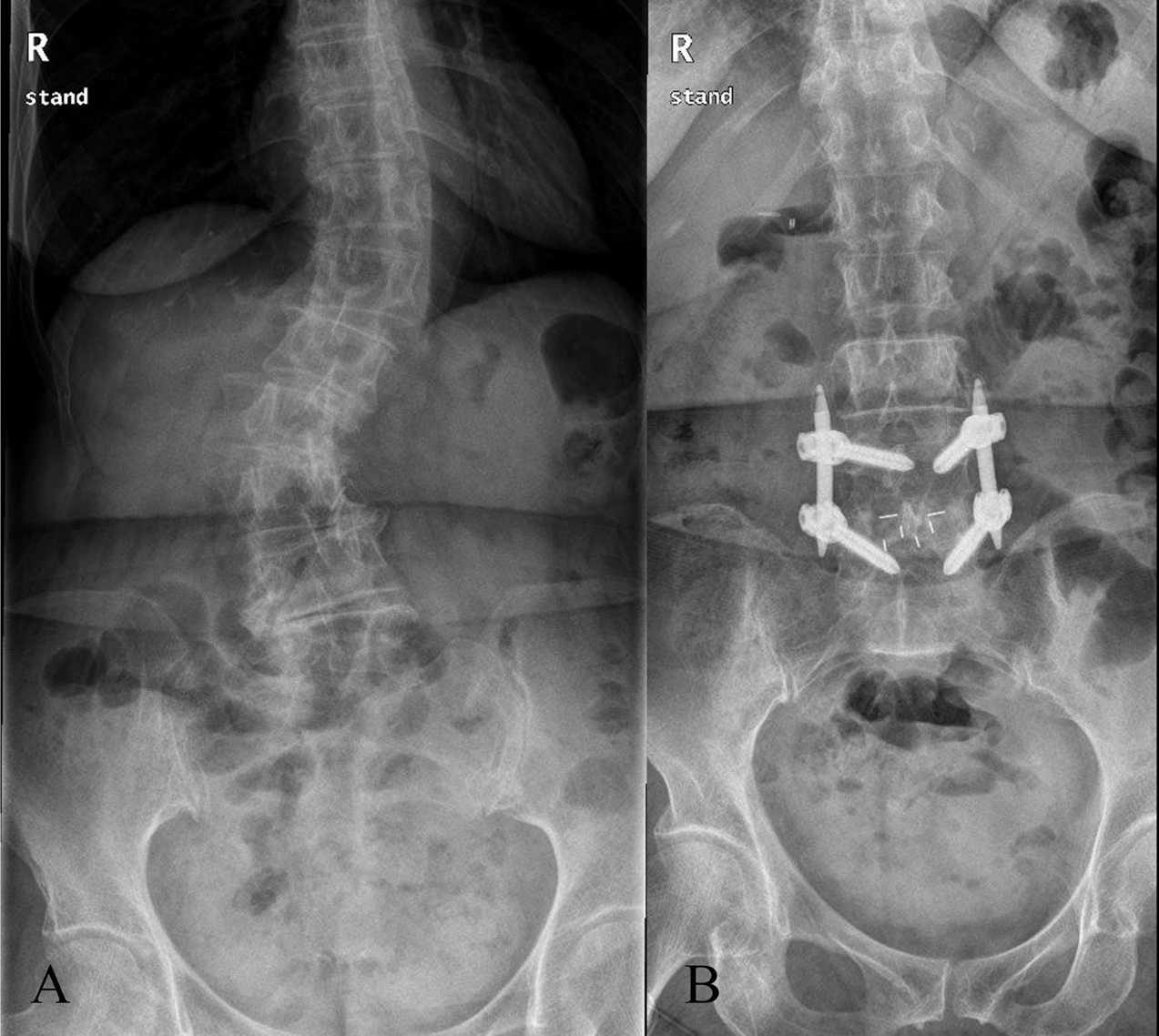 Supplemental Table 1. Analysis of number of needle passes and attempts by anesthesiologists who performed spinal anesthesia.Values are median (IQR [range]).P values are the results of Kruskal–Wallis test.Supplemental Table 2. Adverse events related to the neuraxial procedure.Values are number (proportion).Abbreviations: CI, confidence interval.Periprocedural composite complications were defined as radicular pain or paresthesia or bloody tap during the spinal procedure. P values are the results of Fisher’s exact test.Supplemental Table 3. Distribution of ease of landmark palpation in the landmark group and quality of ultrasound views in the ultrasound group.Values are number (proportion).Abbreviations: PSO, paramedian sagittal oblique; TM, transverse median.Supplemental Table 4. The subgroup analyses by the types of anatomical abnormalities of the lumbar spine (scoliosis or previous spinal surgery). Values are number (proportion), mean (SD) or median (IQR [range]). Identifying time, Time taken for identifying the landmarks by palpation or ultrasound scan; Performing time, Time taken for performing spinal anesthesia using the allocated method (Time to completion of injection or declaration to use alternative methods, and alternative technique was used in two patients in the landmark group); Total procedure time, the sum of the identifying time and the performing time. P values are the results of of Student’s t test or Mann-Whitney U test for continuous variables and chi-square test or Fisher’s exact test for incidence variables between the groups.Both groupsAnesthesiologist A (n=15)Anesthesiologist B (n=15)Anesthesiologist C (n=14)P valueNumber of passes2 (1-4 [1-15])2 (1-8 [1-12])3 (1.8-9.2 [1-15])0.561Number of attempts1 (1-1 [1-5])1 (1-3 [1-4])1 (1-3.2 [1-5])0.484Landmark groupAnesthesiologist A (n=7)Anesthesiologist B (n=8)Anesthesiologist C (n=7)Number of passes2 (1-9 [1-15])7.5 (4.3-8.8 [2-12])9 (3-10 [2-15])0.234Number of attempts1 (1-5 [1-5])2.5 (1.3-3 [1-4])3 (1-4 [1-5])0.546Ultrasound groupAnesthesiologist A (n=8)Anesthesiologist B (n=7)Anesthesiologist C (n=7)Number of passes2 (1.3-3.8 [1-5])1 (1-1 [1-2])3 (1-3 [1-3])0.057Number of attempts1 (1-1 [1-2])1 (1-1 [1-1])1 (1-1 [1-2])0.608Landmark group (n=22)Ultrasound group (n=22)Relative Risk (95% CI)P valueRadicular pain1 (4.5%)0 (0%)-1.000Paresthesia3 (13.6%)1 (4.5%)0.6 (0.3-1.2)0.607Bloody tap2 (9.1%)1 (4.5%)0.7 (0.3-1.7)1.000Periprocedural composite complications4 (18.2%)2 (9.1%)0.7 (0.4-1.4)0.664Conversion to alternative technique2 (9.1%)0 (0%)-0.488Failure to perform spinal anesthesia0 (0%)0 (0%)--Conversion to general anesthesia0 (0%)0 (0%)--Landmark group (n=22)Landmark group (n=22)Landmark group (n=22)Ultrasound group (n=22)Ultrasound group (n=22)Ultrasound group (n=22)Total (n=22)Previous surgery (n=8)Scoliosis (n=14)Total (n=22)Previous surgery (n=2)Scoliosis (n=20)Ease of landmark palpationGrade 1 (Easy)7 (31.8%)1 (12.5%)6 (42.9%)Grade 2 (Moderate)10 (45.5%)4 (50.0%)6 (42.9%)Grade 3 (Difficult)5 (22.7%)3 (37.5%)2 (14.3%)Grade 4 (Impossible)0 (0%)0 (0%)0 (0%)Quality of ultrasound viewsPSO viewGrade 1 (Good)20 (90.9%)2 (100.0%)18 (90.0%)Grade 2 (Intermediate)2 (9.1%)0 (0%)2 (10.0%)Grade 3 (Poor)0 (0%)0 (0%)0 (0%)TM viewGrade 1 (Good)7 (31.8%)0 (0%)7 (35.0%)Grade 2 (Intermediate)10 (45.5%)2 (100.0%)8 (40.0%)Grade 3 (Poor)5 (22.7%)0 (0%)5 (25.0%)ScoliosisLandmark group (n=14)Ultrasound group (n=20)P valueNumber of passes 6 (2-9 [1-15])2 (1-3 [1-5])0.002Number of attempts2 (1-4.3 [1-5])1 (1-1 [1-2])0.003Successful dural puncture at the first pass2 (14.3%)9 (45.0%)0.063Successful dural puncture at the first attempt5 (35.7%)18 (90.0%)0.001Identifying time (sec)40 (29.5-51 [20-76])95 (79.8-121.8 [30-305])<0.001Performing time (sec)118.5 (47-277 [25-324])37.5 (30-50.5 [25-151])0.002Total procedure time (sec) 162.5 (92.3-316.5 [53-400])141 (117.5-183 [101- 336])0.769Conversion to alternative technique2 (14.3%)0 (0%)0.162Previous Spinal SurgeryLandmark group (n=8)Ultrasound group (n=2)P valueNumber of passes 5.5 (2.3-10 [2-15])1 (1-1 [1-1])0.034Number of attempts2 (1-3.8 [1-4])1 (1-1 [1-1])0.236Successful dural puncture at the first pass0 (0%)2 (100%)0.022Successful dural puncture at the first attempt4 (50.0%)2 (100%)0.333Identifying time (sec)27 (22-36 [18-52])110 (85-136 [85-136])0.036Performing time (sec)93.5 (49-212.5 [42-362])34 (28-40 [28-40])0.037Total procedure time (sec) 122 (84.5-234.5 [68-404])144.5 (113-176 [113-176])0.794Conversion to alternative technique0 (0%)0 (0%)-